Publicado en Madrid el 22/05/2023 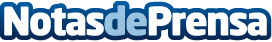 El sector ganadero-cárnico insta a las Comunidades Autónomas a poner en valor en el ámbito educativo la ganadería y el papel de la carne en la nutriciónLas Interprofesionales piden que no se regule de forma restrictiva y arbitraria el consumo de carne en los comedores escolares, por su importancia nutricional durante las etapas de la infancia y adolescenciaDatos de contacto:José Manuel Alvarez646 65 28 46Nota de prensa publicada en: https://www.notasdeprensa.es/el-sector-ganadero-carnico-insta-a-las Categorias: Nacional Nutrición Educación Sociedad Industria Alimentaria http://www.notasdeprensa.es